Rural Extension with Africa’s PoorA Christian approach to development through teaching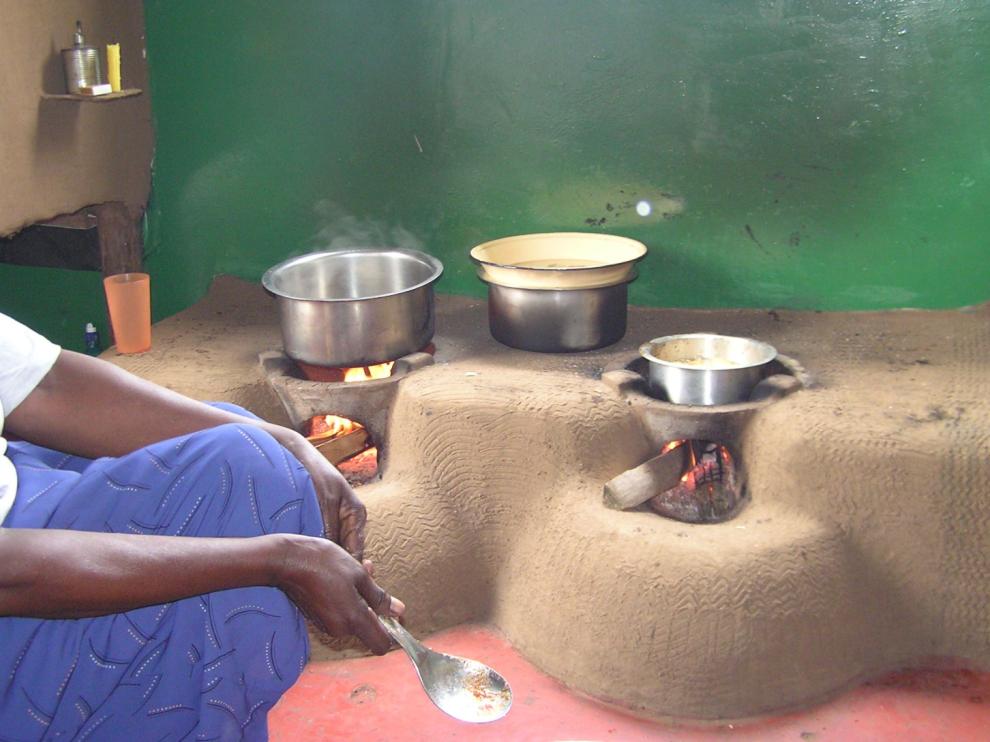 REAP’s Home Story   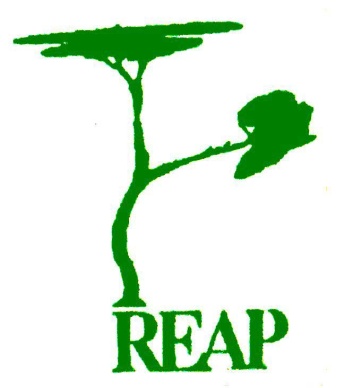 Presentation to be held at Greyfriars Church, Readingon 30th August, at 11.30 am